KARTA KWALIFIKACYJNA UCZESTNIKA WYPOCZYNKU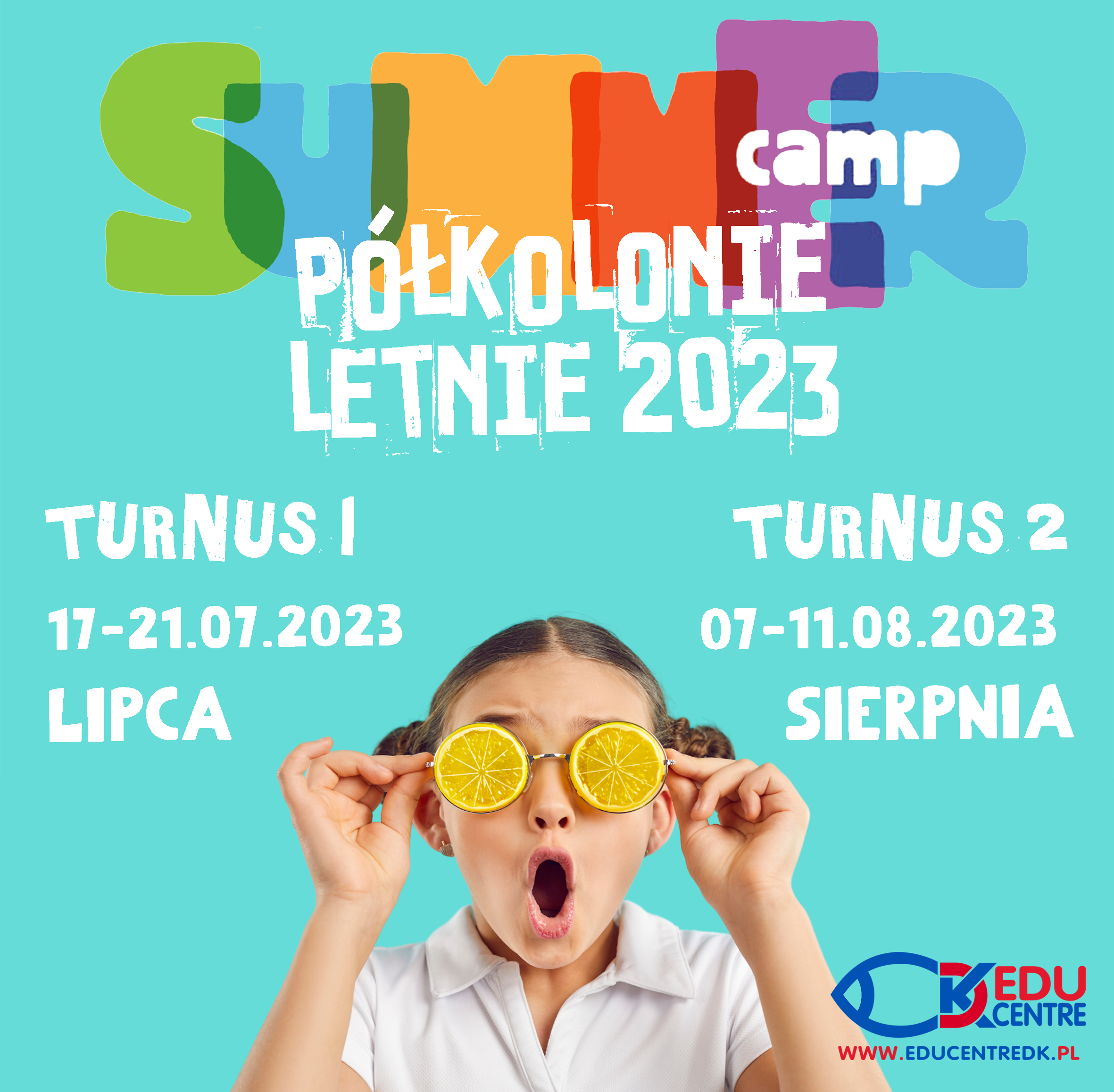 I. INFORMACJE DOTYCZĄCE WYPOCZYNKU1. Forma wypoczynkukoloniazimowisko obózbiwak półkolonia inna forma wypoczynku ……………………………………… (proszę podać formę) 2. Termin wypoczynku17.07.2023 r. – 21.07.2023 r.07.08.2023 r. – 11.08.2023 r.3. Adres wypoczynku, miejsce lokalizacji wypoczynku:Rynek 2, 32-640 Zator 3 pietroTrasa wypoczynku o charakterze wędrownym: nieNazwa kraju w przypadku wypoczynku organizowanego za granicą: nie.................................................…                                           			   ...…………………………..…………………..(miejscowość, data)                                                                       (podpis organizatora wypoczynku)II. INFORMACJE DOTYCZĄCE UCZESTNIKA WYPOCZYNKU1. Imię (imiona) i nazwisko………………………………………………………….……………………………………………………………………..2. Imiona i nazwiska rodziców………………………………………………………….……………………………………………………………………..………………………………………………………….……………………………………………………………………..3. Rok urodzenia ………………………………………………………….……………………………………………………………………..4. Numer PESEL uczestnika wypoczynku………………………………………………………….……………………………………………………………………..5. Adres zamieszkania …………………………………………………………………………………………………..6. Adres zamieszkania lub pobytu rodziców………………………………………………………….……………………………………………………………………..………………………………………………………….……………………………………………………………………..7. Numer telefonu rodziców lub numer telefonu osoby wskazanej przez pełnoletniego uczestnika wypoczynku, w czasie trwania wypoczynku………………………………………………………….……………………………………………………………………..………………………………………………………….…………………………………………………………………….. 8. Informacja o specjalnych potrzebach edukacyjnych uczestnika wypoczynku, w szczególności o potrzebach wynikających z niepełnosprawności, niedostosowania społecznego lub zagrożenia niedostosowaniem społecznym………………………………………………………….……………………………………………………………………..………………………………………………………….……………………………………………………………………....9. Istotne dane o stanie zdrowia uczestnika wypoczynku, rozwoju psychofizycznym i stosowanej diecie (np. na co uczestnik jest uczulony, jak znosi jazdę samochodem, czy przyjmuje stale leki i w jakich dawkach, czy nosi aparat ortodontyczny lub okulary)…………………………………………………………………………………………………………………………………………………………………………………………………………………………………………………………oraz o szczepieniach ochronnych (wraz z podaniem roku lub przedstawienie książeczki zdrowia z aktualnym wpisem szczepień): tężec: ……………………………..     błonica: ……………………….…. inne: ………………………………………………………………………………………………………………………… ……………………......…                                          				          ......…...........................................(data)                                                                                  (podpis rodziców/pełnoletniego uczestnika wypoczynku)III. DECYZJA ORGANIZATORA WYPOCZYNKU O ZAKWALIFIKOWANIU UCZESTNIKA WYPOCZYNKU DO UDZIAŁU W WYPOCZYNKUPostanawia się:zakwalifikować i skierować uczestnika na wypoczynek odmówić skierowania uczestnika na wypoczynek ze względu………………………………………………………….……………………………..……………………………………………………………………..………………………….                                                              	     ……………………………………………………..………...          (data)                              			                                              (podpis organizatora wypoczynku)   IV. POTWIERDZENIE PRZEZ KIEROWNIKA WYPOCZYNKU POBYTU UCZESTNIKA WYPOCZYNKU W MIEJSCU WYPOCZYNKUUczestnik przebywał Rynek 2, 32-640 Zator  od dnia  17.07.2023 r.  do dnia 21.07.2023 r.od dnia 07.08.2023 r. do dnia  11.08.2023 r.………………………………..                                                			     …………………………………………………..(data)                                                                            			       (podpis kierownika wypoczynku) V. INFORMACJA KIEROWNIKA WYPOCZYNKU O STANIE ZDROWIA UCZESTNIKA WYPOCZYNKU W CZASIE TRWANIA WYPOCZYNKU ORAZ O CHOROBACH PRZEBYTYCH W JEGO TRAKCIE …………………………………………………………………………………………………………………………………………...………………………………………………. .....................................................…………………………………………..                                               		         		     ………...........................................(miejscowość, data)                    	                               	                    (podpis kierownika  wypoczynku) VI. INFORMACJA I SPOSTRZEŻENIA WYCHOWAWCY WYPOCZYNKU DOTYCZĄCE POBYTU UCZESTNIKA WYPOCZYNKU ………………………………………………………………………………………..………………………………………………………………………………………. ………………………………………………………………………..………………. .....................................................…… ........................................                                                  			    ...............................................      (miejscowość, data)          				                                           (podpis wychowawcy wypoczynku) UMOWA UCZESTNICTWA W PÓŁKOLONII REKREACYJNO-JĘZYKOWEJ 2023Umowa uczestnictwa w półkolonii językowej zawarta w dniu …………………… r. w Zatorze, pomiędzy:EDUCENTRE DK Sp. z o.o. z siedzibą w ZatorzeRynek 2NIP: 5492456552REGON: 384474200KRS: 0000806143reprezentowanym przez Prezesa Zarządu Yuga Buassa (zwanym dalej "Organizatorem"),aImię i nazwisko uczestnika półkoloni letni:……………………………………………………………Adres (ulica/kod/miejscowość):………...………………………………………Data urodzenia:………………...………………………………………………PESEL:……………………………………..……………………………………(zwanym dalej "Uczestnikiem"), w którego imieniu występują rodzice lub opiekunowie prawni:Imię i nazwisko rodzica/ opiekuna prawnego:………………………………………………Adres (ulica/kod/miejscowość):………...………………………………………Data urodzenia:………………...………………………………………………PESEL:……………………………………..……………………………………Nr telefonu:……………………………………………….……………………Adres email:……………………………………………………………………(zwani dalej "Opiekunami"),o następującej treści.§1 Przedmiot umowyPrzedmiotem półkolonii jest pobyt Uczestnika w Rynek 2 32-640 Zator w okresie  Proszę wybraćod dnia  17.07.2023 r.  do dnia 21.07.2023 r.od dnia 07.08.2023 r. do dnia  11.08.2023 r.§2 Ogólne zasady uczestnictwa1. Osoby niepełnoletnie biorą udział w półkolonii za zgodą i na wniosek Opiekunów.2. Cena półkolonii wynosi 650 PLN (słownie: sześćset pięćdziesiąt złotych) za osobę.3. Płatności powinien być dokonany przelewem na rachunek bankowy Organizatora w Banku Spółdzielczym w Zatorze,NUMER KONTA BANKOWEGO67 8136 0000 0010 2993 2000 0030TYTUŁ PRZELEWU:  PÓŁKOLONIE LETNIE 2023Imię i nazwisko uczestnika4. W ciągu siedmiu dni od podpisania umowy Uczestnik zobowiązany jest do wpłacenia zadatku w wysokości 250 zł w celu zarezerwowania miejsca.Pozostała część opłaty powinna zostać wpłacona najpóźniej na dwa tygodnie przed rozpoczęciem półkolonii §3 Realizacja Umowy 1. Cena półkolonii obejmuje: transport, wyżywienie, realizację programu, codzienne lekcje języka angielskiego, opiekę kierownika, wychowawców, ratowników, całodobową opiekę pielęgniarską. Cena nie obejmuje opłat związanych z dodatkowymi wymaganiami Uczestnika lub zajęciami fakultatywnymi nieuwzględnionymi w programie półkolonii, które mogą być zrealizowane na życzenie Uczestnika podczas trwania półkolonii.§4 Warunki uczestnictwaUczestnik jest zobowiązany do przestrzegania regulaminu półkolonii/ kolonii/zimowiska 
i podporządkowania się zaleceniom i wskazówkom wychowawców.Zawarcie umowy następuje po zapoznaniu się z poniższymi warunkami uczestnictwa, wypełnieniu karty zgłoszeniowej (umowy), karta kwalifikacyjna  oraz po wpłaceniu zadatku opłaty za półkolonii przez uczestnika lub jego prawnego opiekuna.Organizatorzy nie odpowiada za niedogodności zaistniałe w trakcie trwania półkolonii/kolonii/zimowiska, które powstały wskutek działania przyczyn od niego niezależnych, tj. warunki atmosferyczne, decyzje państwowe, strajki oraz restrykcje wydane przez rząd, a także inne siły wyższe  wyłącza odpowiedzialność odszkodowawczą z tytułu nieszczęśliwych wypadków czy utraty zdrowia w zakresie przekraczającym kwoty gwarantowane polisą ubezpieczyciela.Rodzice zobowiązani są do punktualnego przyprowadzenia dziecka na miejsce zbiórki.Uczestnik zobowiązany jest zabrać ze sobą odpowiedni dowód tożsamości: paszport lub dowód (na wyjazdy zagraniczne) lub aktualną legitymację szkolną (imprezy krajowe).Organizatorzy nie ponoszą odpowiedzialności za sprzęt elektroniczny, rzeczywartościowe oraz rzeczy pozostawione przez uczestników podczas trwaniawypoczynku w środkach transportu. Uczestnicy naruszający regulamin półkolonii/kolonii / zimowiska (palenie tytoniu, spożywanie alkoholu, używanie narkotyków, samowolne oddalanie, zakłócanie ciszy nocnej, niszczenie obiektu lub sprzętu sportowego) mogą być z niej usunięci, o czym powiadomieni zostają rodzice, którzy na własny koszt odbierają dziecko z ośrodka. W przypadku naruszenia powyższych punktów w skrajnych przypadkach uczestnik może zostać wydalony z półkolonii/ kolonii/ zimowiska bez zwrotu opłaty za półkolonii/kolonii / zimowiska. Wszelkie koszty związane z powrotem obciążają uczestnika lub jego opiekuna prawnego.Rodzice lub opiekunowie ponoszą odpowiedzialność za szkody wyrządzone 
przez uczestnika podczas podróży lub pobytu na wypoczynku. Kierownik półkolonii/ kolonii/zimowiska w razie choroby dziecka poinformuje o tym niezwłocznie rodziców.  Uczestnik półkolonii/kolonii / zimowiska nie może bez zgody wychowawców/instruktorów oddalać się z miejsca zamieszkania lub miejsca zajęć. Wyrażam zgodę na wykorzystanie wizerunku uczestnika wypoczynku, wymienionego w pkt. I (zdjęć, filmów) do celów dokumentacyjnych i informacyjnych przez EDUCENTRE DK Sp. z o.o.  Oświadczam, że zapoznałem się z warunkami uczestnictwa na półkolonii/kolonii / zimowiska dziecka i zobowiązuję się oraz dziecko do ich przestrzegania.W razie wprowadzenia restrykcji przez państwo o zakazie wyjazdów półkolonijnych wpłacone raty zostają zwrócone, w terminie ustalonym przez EDUCENTREDK Sp. z o.o 					            §5 Rezygnacja z półkoloniiOpiekunowie w imieniu Uczestnika mają prawo do odstąpienia od umowy w każdym czasie przed rozpoczęciem półkolonii, zgłaszając ten fakt pisemnie i dostarczenie go do biura w Zatorze osobiście lub pocztą na adres 32-640 Zator, Rynek 2. W przypadku, gdy Podróżny odstąpił od Umowy lub nie rozpoczął podróży z przyczyn nieleżących po stronie EDUCENTRE DK Sp. z o.o może żądać od Podróżnego wynagrodzenia za poczynione przygotowania i dokonane nakłady w następującej wysokości Uczestnik ponosi następujące koszty w przypadku odstąpienia od umowy: - Od momentu podpisania umowy pobierany jest niezwrotny zadatek w wysokości 250 zł.- Od 20 do 10 dni przed rozpoczęciem półkolonii następuje potrącenie zadatku i pobierana jest dodatkowa opłata w wysokości 250 zł.- W przypadku rezygnacji w terminie krótszym niż 10 dni przed rozpoczęciem półkolonii, uczestnik ponosi koszt w wysokości 650 zł.§6UbezpieczeniaW cenie imprezy Podróżni EDUCENTRE DK Sp. z o.o ubezpieczeni są w zakresie: Następstw Nieszczęśliwych Wypadków - 10 000zł, Bagaż Podręczny- 1000 zł, Sprzęt Sportowy- 1000 zł, Szczegółowe 	informacje dotyczące polisy ubezpieczeniowej znajdują się w ogólnych warunkach ubezpieczenia Signal Iduna Bezpieczne Podróże W razie zaistnienia szkody ubezpieczony Podróżny zobowiązany jest bezzwłocznie poinformować Signal Iduna o zaistnieniu szkody przed interwencją lekarską (jeśli jego stan na to pozwala ) tel.801 120 120 lub +48 22 50 56 506.§7EDUCENTRE DK Sp. z o.o zastrzega sobie prawo odwołania imprezy, której odbycie uzależnione jest od liczby zgłoszeń (min. 20 uczestników), nie później niż na 14 dni przed rozpoczęciem imprezy, oraz z przyczyn od niego niezależnych (zaistnienia siły wyższej, decyzje władz państwowych). Podróżnemu powiadomionemu o tym fakcie na piśmie nie przysługuje odszkodowanie, a jedynie zwrot wpłaconej kwoty bez odsetek oraz rekompensat z tytułu utraty siły nabywczej pieniądza.  	EDUCENTRE DK Sp. z o.o  zastrzega sobie możliwość zmiany składnika imprezy (np. godzina i miejsce odjazdu autokaru, zamiana obiektu) z przyczyn od niego niezależnych. Podróżny winien każdorazowo potwierdzić pisemnie zgodę na zmianę warunków. EDUCENTRE DK Sp. z o.o zastrzega sobie prawo do korekty cen, najpóźniej na 21 dni przed datą rozpoczęcia imprezy w przypadku zmiany kursu walut lub zmiany wysokości podatków, kosztów transportu, taryf i opłat urzędowych. Podróżny ma prawo, w terminie 3 dni od daty zawiadomienia, do odstąpienia od umowy bez ponoszenia kosztów przez pisemne powiadomienie Organizatora.Wszelkie spory wynikające z realizacji niniejszej umowy strony będą próbowały rozstrzygać polubownie, a w razie braku porozumienia, strony oddadzą spór do sądu powszechnego właściwego ze względu na miejsce zamieszkania pozwanego.  Oświadczam, że zapoznałem się z warunkami uczestnictwa na półkolonii/kolonii/ zimowisku dziecka i zobowiązuję się oraz dziecko do ich przestrzegania. ................................................                                    		     ................................................                                            (data                                                         		           podpis rodzica lub opiekuna 